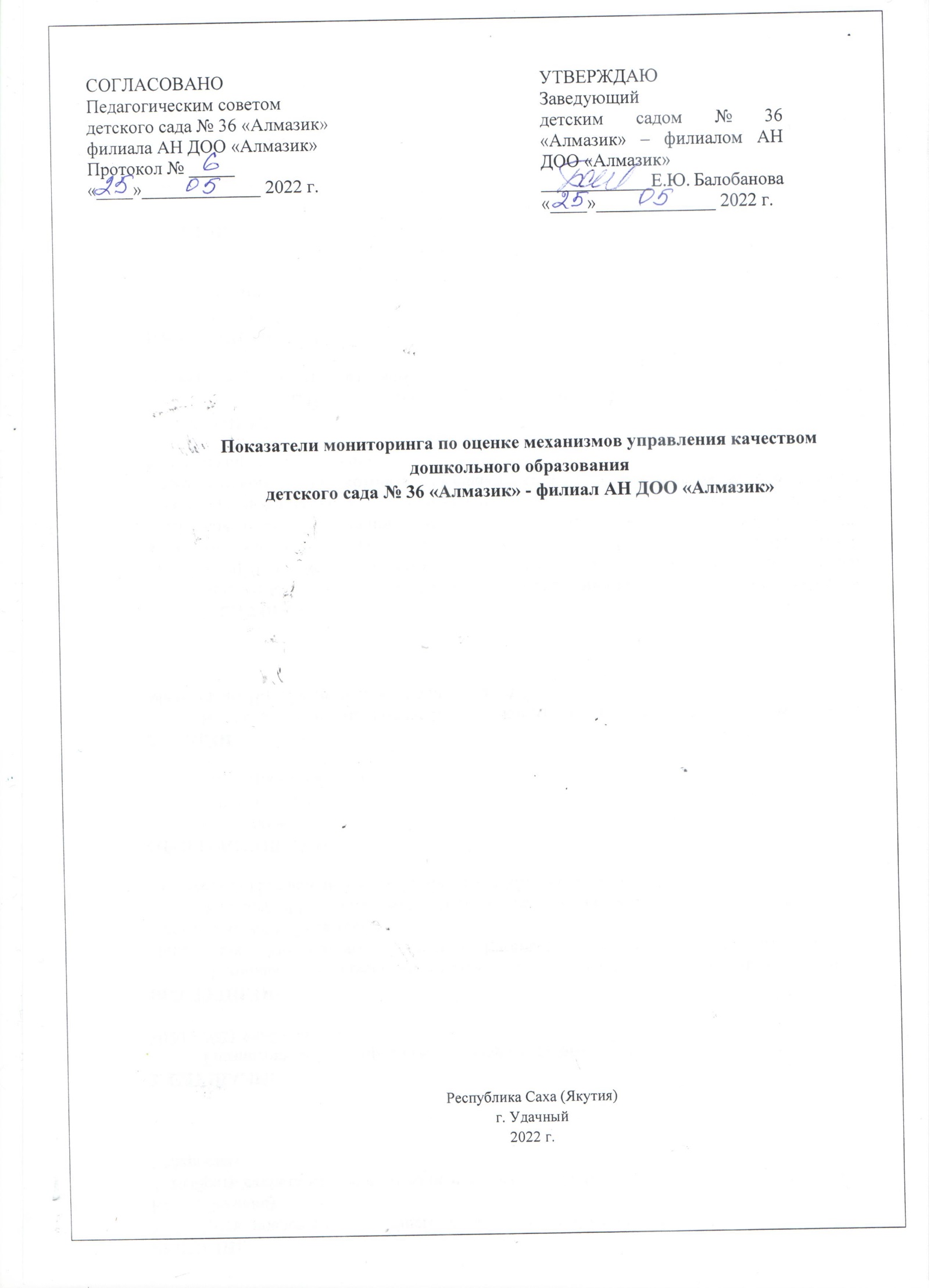 Показатели мониторинга по оценке механизмов управления качеством дошкольного образования детского сада № 36 «Алмазик» - филиал АН ДОО «Алмазик»Республика Саха (Якутия)г. Удачный2022 г.Критерии Показателиединица измеренияПовышение качества управления в дошкольных образовательных организацияхФактическая наполняемость детей согласно форме 85-к206 детейПовышение качества управления в дошкольных образовательных организацияхВнедрение современных (инновационных) моделей дошкольного образованияЭкономика для дошколятПовышение качества управления в дошкольных образовательных организацияхДОО имеет компьютеризированные рабочие местадаПовышение качества управления в дошкольных образовательных организацияхДОО имеет приборы учета воды, тепла, электроэнергиидаПовышение качества управления в дошкольных образовательных организацияхВ ДОО для воспитанников организованы площадки для наблюдений, исследований, моделирования, конструирования, театральные в соответствии с ФГОС ДОдаПовышение качества управления в дошкольных образовательных организацияхСумма, привлеченная на внебюджетные средства за счет грантов, предпринимательской деятельности, пожертвований, оказания платных образовательных услуг115453,07 руб.Повышение качества управления в дошкольных образовательных организацияхВ ДОО используется электронный документооборот (электронные системы управления) в том числе: электронный дневник наблюдения; использующие СГОнетПовышение качества управления в дошкольных образовательных организацияхДеятельность ДОО соответствует требованиям законодательства в сфере образования (отсутствие замечаний и предписаний, наличие Программы развития и всех локальных актов, Лицензии, Устава ОУ, Правил внутреннего трудового распорядка, Коллективного договора, Основной общеобразовательной программы, Паспорта безопасности (антитеррористический, дорожный), самообследования)даПовышение качества управления в дошкольных образовательных организацияхВ ДОО отсутствуют объективные обращения (жалобы) граждан по поводу конфликтных ситуацийдаПовышение качества управления в дошкольных образовательных организацияхВ ДОО не имеется задолженность по родительской платедаПовышение качества управления в дошкольных образовательных организацияхВ ДОО своевременно обновляется сайт и соответствует требованиям его оформления даПовышение качества образовательных программ дошкольного образованияВ ДОО реализуются вариативные образовательные программы ДО:Повышение качества образовательных программ дошкольного образования- основная образовательная программа детского сада № 36 «Алмазик» - филиала АН ДОО «Алмазик»даПовышение качества образовательных программ дошкольного образованияПолностью оснащены методическим обеспечением, соответствующим ООП ДОнедостаточноПовышение качества образовательных программ дошкольного образованияДОО полностью укомплектована печатными и электронными информационными-образовательными ресурсамидаПовышение качества образовательных программ дошкольного образованияВ ДОО реализуются дополнительные общеразвивающие программы по направлениям: социально-коммуникативное; художественно- эстетический; естественно-научный; технический; туристско-краеведческий; физкультурно-спортивныйСоциально-гуманитарная направленность – 2;Физкультурно-спортивная направленность – 1; Техническая направленность – 2;Художественная направленность - 3Повышение качества образовательных программ дошкольного образованияВ ДОО предоставляются для детей платные дополнительные образовательные услугидаПовышение качества образовательных программ дошкольного образованияВ ДОО имеются вариативные формы организации: консультационный центр, Центр игровой поддержки ребенка, группа кратковременного пребывания, гувернерской службыКонсультационный центрПовышение качества содержания образовательной деятельности в  дошкольных образовательных организациях (социально-коммуникативное развитие, познавательное развитие, речевое развитие, художественно-эстетическое развитие, физическое развитие)В ДОО используется комплексно-тематическое планированиедаПовышение качества содержания образовательной деятельности в  дошкольных образовательных организациях (социально-коммуникативное развитие, познавательное развитие, речевое развитие, художественно-эстетическое развитие, физическое развитие)В ДОО используется инструментарий по оценке качества организациидаПовышение качества содержания образовательной деятельности в  дошкольных образовательных организациях (социально-коммуникативное развитие, познавательное развитие, речевое развитие, художественно-эстетическое развитие, физическое развитие)Указать инструментарий, используемый ДООECERS Шкалы для комплексной оценки качества образования в ДООПовышение качества содержания образовательной деятельности в  дошкольных образовательных организациях (социально-коммуникативное развитие, познавательное развитие, речевое развитие, художественно-эстетическое развитие, физическое развитие)В ДОО организованы центры по пяти основным образовательным областямдаПовышение качества содержания образовательной деятельности в  дошкольных образовательных организациях (социально-коммуникативное развитие, познавательное развитие, речевое развитие, художественно-эстетическое развитие, физическое развитие)Доля детей, принявших участие в конкурсах и фестивалях (в т.ч. во всероссийских и международных), выставках, физкультурных мероприятиях, спортивных мероприятиях и других массовых мероприятиях200/ 97%Повышение качества содержания образовательной деятельности в  дошкольных образовательных организациях (социально-коммуникативное развитие, познавательное развитие, речевое развитие, художественно-эстетическое развитие, физическое развитие)ДОО имеет статусы инновационной площадки (МИП, КРИП, РИП, ФИП)нетПовышение качества содержания образовательной деятельности в  дошкольных образовательных организациях (социально-коммуникативное развитие, познавательное развитие, речевое развитие, художественно-эстетическое развитие, физическое развитие)ДОО имеет статус муниципального ресурсного центранетПовышение качества содержания образовательной деятельности в  дошкольных образовательных организациях (социально-коммуникативное развитие, познавательное развитие, речевое развитие, художественно-эстетическое развитие, физическое развитие)ДОО имеет статус республиканского ресурсного центранетПовышение качества содержания образовательной деятельности в  дошкольных образовательных организациях (социально-коммуникативное развитие, познавательное развитие, речевое развитие, художественно-эстетическое развитие, физическое развитие)ДОО имеет статус республиканской сетевой инновационной площадки (Одаренный ребенок, Музыка для всех, Рисуем все, Экономика для дошколят, Эколята-дошколята, Арылы кустук, Эркээйи эргиирэ, SТЕАМ-образование)даПовышение качества содержания образовательной деятельности в  дошкольных образовательных организациях (социально-коммуникативное развитие, познавательное развитие, речевое развитие, художественно-эстетическое развитие, физическое развитие)В ДОО имеются спортивный зал, музыкальный залдаПовышение качества содержания образовательной деятельности в  дошкольных образовательных организациях (социально-коммуникативное развитие, познавательное развитие, речевое развитие, художественно-эстетическое развитие, физическое развитие)В ДОО имеются современно оснащенные площадки для занятий физической культурой и спортомдаПовышение качества содержания образовательной деятельности в  дошкольных образовательных организациях (социально-коммуникативное развитие, познавательное развитие, речевое развитие, художественно-эстетическое развитие, физическое развитие)В ДОО ведется педагогическая диагностика по освоению ООП или ведется педагогическое наблюдениедаПовышение качества образовательных условий в дошкольных образовательных организациях (кадровые условия, развивающая предметно-пространственная среда, психолого-педагогические условия)Кадровые условия:Кадровые условия:Повышение качества образовательных условий в дошкольных образовательных организациях (кадровые условия, развивающая предметно-пространственная среда, психолого-педагогические условия)Укомплектованность педагогическими кадрами100%Повышение качества образовательных условий в дошкольных образовательных организациях (кадровые условия, развивающая предметно-пространственная среда, психолого-педагогические условия)Количество педагогических работников, прошедших повышение квалификации педагогических кадров17/ 77%Повышение качества образовательных условий в дошкольных образовательных организациях (кадровые условия, развивающая предметно-пространственная среда, психолого-педагогические условия)Доля педагогов, принявших участие в республиканских, всероссийских мероприятиях по распространении опыта педагогов ДООреспубликанский уровень: 5/ 23%всероссийский уровень: 3/ 14%Повышение качества образовательных условий в дошкольных образовательных организациях (кадровые условия, развивающая предметно-пространственная среда, психолого-педагогические условия)Наличие участия в профессиональных сообществах7/ 32%Повышение качества образовательных условий в дошкольных образовательных организациях (кадровые условия, развивающая предметно-пространственная среда, психолого-педагогические условия)Доля педагогов, принявших участие во всероссийских и международных конкурсах и фестивалях, выставках, конференциях, семинарах и т.п.всероссийский уровень: 15/ 68%международный уровень: 19/ 86%Повышение качества образовательных условий в дошкольных образовательных организациях (кадровые условия, развивающая предметно-пространственная среда, психолого-педагогические условия)Доля педагогов, имеющих среднее специальное
образование по педагогическому профилю9/ 41%Повышение качества образовательных условий в дошкольных образовательных организациях (кадровые условия, развивающая предметно-пространственная среда, психолого-педагогические условия)Доля педагогов, имеющих высшее образование по педагогическому профилю13/ 59%Повышение качества образовательных условий в дошкольных образовательных организациях (кадровые условия, развивающая предметно-пространственная среда, психолого-педагогические условия)Доля педагогов, имеющих СЗД6/ 27%Повышение качества образовательных условий в дошкольных образовательных организациях (кадровые условия, развивающая предметно-пространственная среда, психолого-педагогические условия)Доля педагогов, имеющих первую квалификационную категорию6/ 27%Повышение качества образовательных условий в дошкольных образовательных организациях (кадровые условия, развивающая предметно-пространственная среда, психолого-педагогические условия)Доля педагогов, имеющих высшую квалификационную категорию-Повышение качества образовательных условий в дошкольных образовательных организациях (кадровые условия, развивающая предметно-пространственная среда, психолого-педагогические условия)Доля педагогов, проводящих авторские семинары для педагогов ДОО-Повышение качества образовательных условий в дошкольных образовательных организациях (кадровые условия, развивающая предметно-пространственная среда, психолого-педагогические условия)Доля педагогов, имеющих авторские программы, пособия6/ 27%Повышение качества образовательных условий в дошкольных образовательных организациях (кадровые условия, развивающая предметно-пространственная среда, психолого-педагогические условия)Доля педагогов, имеющих личный сайт-Повышение качества образовательных условий в дошкольных образовательных организациях (кадровые условия, развивающая предметно-пространственная среда, психолого-педагогические условия)Развивающая предметно-пространственная среда:Развивающая предметно-пространственная среда:Повышение качества образовательных условий в дошкольных образовательных организациях (кадровые условия, развивающая предметно-пространственная среда, психолого-педагогические условия)В ДОО организованы группы, соответствующие возрасту, индивидуальным особенностям детейдаПовышение качества образовательных условий в дошкольных образовательных организациях (кадровые условия, развивающая предметно-пространственная среда, психолого-педагогические условия)В ДОО учитывается гендерная спецификадаПовышение качества образовательных условий в дошкольных образовательных организациях (кадровые условия, развивающая предметно-пространственная среда, психолого-педагогические условия)В ДОО имеется разнообразие оборудования (оздоровительного, спортивного, игрового и т.д.)даПовышение качества образовательных условий в дошкольных образовательных организациях (кадровые условия, развивающая предметно-пространственная среда, психолого-педагогические условия)В ДОО материалы и оборудования в группе соответствуют для посещения детей ОВЗнетПовышение качества образовательных условий в дошкольных образовательных организациях (кадровые условия, развивающая предметно-пространственная среда, психолого-педагогические условия)В ДОО используются технические средства обучения в группенедостаточноПовышение качества образовательных условий в дошкольных образовательных организациях (кадровые условия, развивающая предметно-пространственная среда, психолого-педагогические условия)В ДОО предусмотрены материалы, отражающие региональный компонентдаПовышение качества образовательных условий в дошкольных образовательных организациях (кадровые условия, развивающая предметно-пространственная среда, психолого-педагогические условия)В ДОО используются продукты детской и взрослой дизайн-деятельности для оформления макро-микросреды, имеется «стена творчества»недостаточноПовышение качества образовательных условий в дошкольных образовательных организациях (кадровые условия, развивающая предметно-пространственная среда, психолого-педагогические условия)В ДОО выдержано зонирование пространства (выделены активная, рабочая, спокойная зоны, уединение)даПовышение качества образовательных условий в дошкольных образовательных организациях (кадровые условия, развивающая предметно-пространственная среда, психолого-педагогические условия)Психолого-педагогические условия:Психолого-педагогические условия:Повышение качества образовательных условий в дошкольных образовательных организациях (кадровые условия, развивающая предметно-пространственная среда, психолого-педагогические условия)В ДОО отсутствуют все формы физического и психического насилия.даПовышение качества образовательных условий в дошкольных образовательных организациях (кадровые условия, развивающая предметно-пространственная среда, психолого-педагогические условия)В ДОО созданы условия для работы психолога, логопедадаПовышение качества образовательных условий в дошкольных образовательных организациях (кадровые условия, развивающая предметно-пространственная среда, психолого-педагогические условия)Материально-техническая база:Материально-техническая база:Повышение качества образовательных условий в дошкольных образовательных организациях (кадровые условия, развивающая предметно-пространственная среда, психолого-педагогические условия)В ДОО имеются кухни, прачки детского сада и благоустройствадаПовышение качества образовательных условий в дошкольных образовательных организациях (кадровые условия, развивающая предметно-пространственная среда, психолого-педагогические условия)В ДОО имеется игровая площадка (теневой навес, песочница с крышкой, оборудование для развития крупной моторики ребенка)даПовышение качества образовательных условий в дошкольных образовательных организациях (кадровые условия, развивающая предметно-пространственная среда, психолого-педагогические условия)В ДОО имеются участки с современным детским оборудованием для развития крупной моторики (огород и т.д., лагерь, экозона, экотропа)даВзаимодействие с семьей (участие семьи в образовательной деятельности, удовлетворенность семьи образовательными услугами, индивидуальная поддержка развития детей в семье)Доля родителей, принимающих участие в образовательной деятельности ДОО98%Взаимодействие с семьей (участие семьи в образовательной деятельности, удовлетворенность семьи образовательными услугами, индивидуальная поддержка развития детей в семье)Доля родителей, удовлетворенных образовательными услугами ДОО98%Взаимодействие с семьей (участие семьи в образовательной деятельности, удовлетворенность семьи образовательными услугами, индивидуальная поддержка развития детей в семье)Доля семей, где созданы условия для индивидуальной поддержки развития детей100%Взаимодействие с семьей (участие семьи в образовательной деятельности, удовлетворенность семьи образовательными услугами, индивидуальная поддержка развития детей в семье)Что используется для информирования родителей о деятельности ДОО:-информационные стенды для родителей;- мессенджер WhatsApp;- мессенджер Telegram;- видеоконференцсвязь Zoom.10889Обеспечение здоровья, безопасности и качеству услуг по присмотру и уходуВ ДОО обеспечена безопасность внутри помещения и в прилегающей территориидаОбеспечение здоровья, безопасности и качеству услуг по присмотру и уходуВ ДОО произошли чрезвычайные ситуации и несчастные случаинетОбеспечение здоровья, безопасности и качеству услуг по присмотру и уходуПропуск 1 ребенком в год по болезни 4,0Обеспечение здоровья, безопасности и качеству услуг по присмотру и уходуВ ДОО имеется оснащенный медицинский кабинетдаОбеспечение здоровья, безопасности и качеству услуг по присмотру и уходуВ ДОО имеется система видеонаблюдения, «тревожной кнопки» или другой охранной сигнализациидаОбеспечение здоровья, безопасности и качеству услуг по присмотру и уходуВ ДОО обеспечена безбарьерная среда для детей с ограниченными возможностями здоровья (от общего количества зданий общеобразовательных организаций)нетОбеспечение здоровья, безопасности и качеству услуг по присмотру и уходуДОО имеет лицензированный медицинский кабинетда